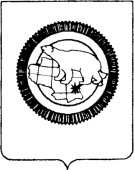 ДЕПАРТАМЕНТ ОБРАЗОВАНИЯ, КУЛЬТУРЫ И МОЛОДЁЖНОЙ ПОЛИТИКИЧУКОТСКОГО АВТОНОМНОГО ОКРУГАул. Беринга, д. . Анадырь, Чукотский автономный округ, 689000,Е-mail: borodin@anadyr.ru; факс: 2-44-76; телефон: 6-22-76, 6-25-96, 6-04-70, 6-05-51Уважаемые коллеги!	Департамент образования, культуры и молодёжной политики Чукотского автономного округа рассмотрел отчёт от 28.04.2015 г., представленный муниципальным бюджетным общеобразовательным учреждением «Центр образования села Нешкан» во исполнение предписания Департамента от 11.11.2014 №20/14 (исх. №  01-07/3090), и документы, подтверждающие устранение нарушений, выявленных при проведении плановой документарной проверки образовательной организации, и извещает о снятии с контроля указанного предписания.Начальник Департамента					                      А.Г. БоленковКосьяненко Нина Александровна, тел.: 8-42722-6-04-70,nadzor.chao@gmail.comот  20. 05.2015             №   01-07/1344на №  46                    от 28.04.2015Начальнику Управления социальной политики администрации муниципального образования Чукотский муниципальный районПенечейвуной  Е.А.Директору МБОУ«Центр образования села Нешкан» Чернявской Т.К.О снятии с контроля предписания Департамента